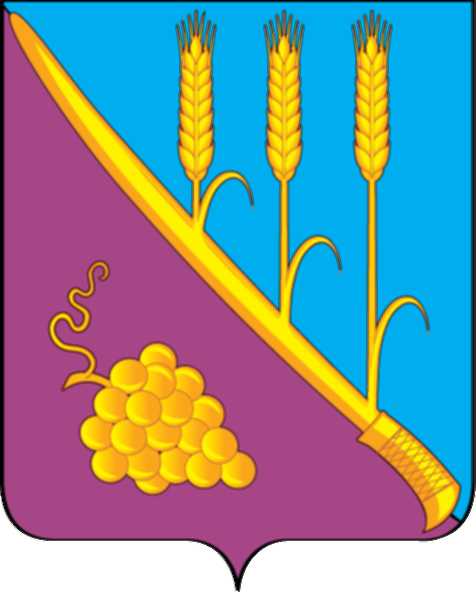 СОВЕТ СТАРОТИТАРОВСКОГО СЕЛЬСКОГО ПОСЕЛЕНИЯТЕМРЮКСКОГО РАЙОНАР Е Ш Е Н И Е  № 408        LXV сессия                                                                             III  созыва     «23» октября 2018 года                                                     ст. СтаротитаровскаяОб опубликовании проекта решения Совета Старотитаровского сельского поселения Темрюкского района «О бюджете Старотитаровского сельского поселения Темрюкского района на 2019 год», назначении даты проведения публичных слушаний, создании оргкомитета по проведению  публичных слушанийВ соответствии с пунктом 1 статьи 8  и статьи 26 Устава Старотитаровского сельского поселения Темрюкского района,                               решением XVI  сессии Совета Старотитаровского сельского поселения Темрюкского района I  созыва от «28» августа 2006 года № 59 «Об утверждении Положения о публичных слушаниях на территории Старотитаровского сельского поселения Темрюкского района» и в связи с предоставлением в Совет Старотитаровского сельского поселения Темрюкского района главой Старотитаровского сельского поселения Темрюкского района проекта бюджета Старотитаровского сельского поселения Темрюкского района на 2019 год,  Совет Старотитаровского сельского поселения  Темрюкского района РЕШИЛ: 1. Официально опубликовать проект решения «О бюджете Старотитаровского сельского поселения Темрюкского района на 2019 год»  в периодическом печатном издании газеты «Станичная газета» и официально опубликовать (разместить) на официальном сайте муниципального образования Темрюкский район в информационно-телекоммуникационной сети «Интернет»                  (приложение № 1).2. Назначить проведение публичных слушаний по вопросу: «Рассмотрение проекта бюджета Старотитаровского сельского поселения Темрюкского района на 2019 год» на  7 ноября 2018 года.3. Создать оргкомитет по проведению публичных слушаний по вопросу: «Рассмотрение проект бюджета Старотитаровского сельского поселения Темрюкского района на 2019 год» (приложение № 2).        4. Контроль  за выполнением данного решения возложить на начальника финансового отдела  администрации  Старотитаровского сельского поселения Темрюкского района Я.И.Хвостик  и  постоянную комиссию Совета Старотитаровского сельского поселения Темрюкского района по вопросам  экономики, бюджета, финансов, налогов и распоряжению муниципальной собственностью (Красницкая).       5. Настоящее решение вступает в силу после его официального опубликования.Исполняющий обязанности главы Старотитаровского сельскогопоселения Темрюкского района                                       ________________Т.И.Опарина«23» октября 2018 годаПредседатель Совета Старотитаровского сельского поселения Темрюкского района_______________И.А.Петренко«23» октября 2018 года